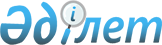 О ратификации Соглашения между Правительством Республики Казахстан и Правительством Российской Федерации об открытии отделений торговых представительствЗакон Республики Казахстан от 27 сентября 2012 года № 38-V

      Ратифицировать Соглашение между Правительством Республики Казахстан и Правительством Российской Федерации об открытии отделений торговых представительств, совершенное в Астане 10 мая 2007 года.      Президент

      Республики Казахстан                       Н. НАЗАРБАЕВ 

Соглашение

между Правительством Республики Казахстан

и Правительством Российской Федерации об открытии

отделений торговых представительств(Вступило в силу 24 октября 2012 года -

Бюллетень международных договоров РК 2013 г., № 1, ст. 6)

      Правительство Республики Казахстан и Правительство Российской Федерации, именуемые в дальнейшем Сторонами,



      исходя из необходимости поступательного развития двусторонних торгово-экономических отношений,



      руководствуясь статьей 5 Соглашения между Правительством Республики Казахстан и Правительством Российской Федерации о взаимном учреждении торговых представительств от 22 октября 1992 года,



      согласились о нижеследующем: 

Статья 1

      Открыть отделение Торгового представительства Республики Казахстан в городе Казань и отделение Торгового представительства Российской Федерации в городе Алматы (далее - отделения торговых представительств). 

Статья 2

      Отделения торговых представительств представляют интересы государств Сторон по вопросам, касающимся торговли и других видов экономического сотрудничества между Сторонами в пределах полномочий, установленных для них торговыми представительствами государств Сторон. 

Статья 3

      Руководитель отделения Торгового представительства действует в пределах полномочий, предоставленных ему Торговым представителем, и находится в его непосредственном подчинении.



      Руководитель, сотрудники и административно-технический персонал отделения Торгового представительства пользуются всеми привилегиями и иммунитетами и относятся в соответствии с международным правом к соответствующим категориям дипломатического и административно-технического персонала дипломатических представительств.



      Служебные и жилые помещения отделения Торгового представительства, его имущество и архивы пользуются иммунитетами и привилегиями и признаются в соответствии с международным правом служебными и жилыми помещениями, имуществом и архивами дипломатических представительств. 

Статья 4

      Штатная численность отделения Торгового представительства не превышает 5 человек, которые являются сотрудниками всех категорий и гражданами государства Стороны, учредившей Торговое представительство.



      На основе принципа взаимности и по согласованию Сторон штатная численность отделения Торгового представительства может быть увеличена. 

Статья 5

      Споры и разногласия между Сторонами относительно толкования и (или) применения положений настоящего Соглашения разрешаются путем консультаций и переговоров между Сторонами. 

Статья 6

      По взаимному согласию Сторон в настоящее Соглашение могут вноситься изменения, которые оформляются отдельными протоколами. 

Статья 7

      Настоящее Соглашение вступает в силу с даты получения последнего письменного уведомления о выполнении Сторонами внутригосударственных процедур, необходимых для его вступления в силу.

      Совершено в городе Астана 10 мая 2007 года в двух экземплярах, каждый на казахском и русском языках, причем оба текста имеют одинаковую силу.



      В случае возникновения разногласий в толковании положений настоящего Соглашения Стороны будут обращаться к тексту на русском языке.         За Правительство                      За Правительство 

      Республики Казахстан                  Российской Федерации
					© 2012. РГП на ПХВ «Институт законодательства и правовой информации Республики Казахстан» Министерства юстиции Республики Казахстан
				